Wyprawka dla dziecka w klasie I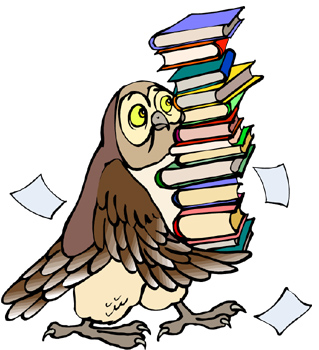 - rok szkolny 2024/2025Edukacja wczesnoszkolna:tornister, piórnik, pióro ze stalówką (od listopada),zeszyt w linie A5 32- kartkowy (trzy linie, bez marginesów),zeszyt w kratkę A5 32- kartkowy (bez marginesów),zeszyt do nut A5,nożyczki,klej w sztyfcie duży,kredki ołówkowe,miękki ołówek, gumka, temperówka z pojemniczkiem,blok rysunkowy A4 i A3 ( z każdego rozmiaru 1 biały i 1 kolorowy)blok techniczny A4 i A3 (z każdego rozmiaru 1 biały i 1 kolorowy)zeszyt zwykłych papierów kolorowych A4 i A5 tzw. wycinanki,farby 12 kolorów: polecane tempera lub akrylowe, w ostateczności plakatowe,pędzle, zamykany pojemnik na wodę, plastikowa paletka do mieszania farb,plastelina 12 kolorów,teczki z gumką x2 ( na prace plastyczne i testy).Obuwie zmienne: obuwie sportowe z białą lub kauczukową podeszwą (ciemna zostawia ślady).Wychowanie fizyczne:strój gimnastyczny- biała koszulka bez nadruków, czarne lub granatowe krótkie spodenki, spodnie dresowe (na chłodne dni), worek na strój.Strój galowy: biała koszula/ bluzka, granatowe/a lub czarne/a spodnie/ spódnica.Uwaga: Uprzejmie zwracamy się z prośbą o podpisanie w miarę możliwości (imię, nazwisko dziecka) wyżej wymienionych przyborów i materiałów plastycznych.Prosimy, aby dzieci na rozpoczęcie roku szkolnego przyszły w strojach galowych i mogą przynieść „tyty” , czyli tzw. rogi obfitości. :)  